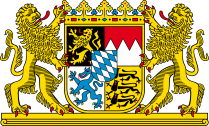 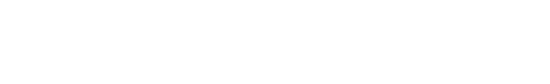 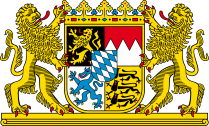 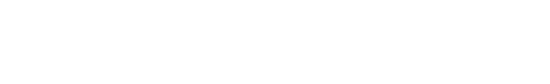 Muster 1: Verein – Verzeichnis von VerarbeitungstätigkeitenVerantwortlicher:TSV Waldermühl e.V.	Tel. 0981/123456-0	Vorstand: Dieter Eckbauer-Düppels, geb. 03.12.1952 Steinbauerstr. 45a	E-Mail: team@waldermuehler-tsv.de98123 Sonsthausen	Web: www.waldermuehler-tsv.deAuszug aus dem IT-Sicherheitskonzept (enthält technische und organisatorische Maßnahmen):Quelle: https://www.lda.bayern.de/media/muster_1_verein_verzeichnis.pdf (Homepage des Bayrischen Landesamtes für Datenschutzaufsicht) https://web.archive.org/web/20180826174051/https://www.lda.bayern.de/media/muster_1_verein_verzeichnis.pdf (Permalink zur Dokumentation)Langversion Verzeichnis der Verarbeitungstätigkeit: www.lda.bayern.de/media/dsk_muster_vov_verantwortlicher.pdf VerarbeitungstätigkeitAnsprechpartnerDatum der EinführungZwecke der VerarbeitungKategorie betroffene PersonenKategorie von personenbez. DatenKategorie von EmpfängernDrittlands- transferLöschfristenTechnische/organisatorische MaßnahmenLohnabrechnung (über externen Dienstleister)Herbert Bauer 0981/123456-1herbert@ waldmuehler- tsv.de02.03.2018Auszahlung der Löhne/GehälterAbfuhr Sozialabgaben u. SteuernBeschäftigteName und Adressen der Beschäftigtenggf. Religions- zugehörigkeitEindeutige Kennzahlen zur Steuer/ Sozialabgaben…Externer DienstleisterKeine10 Jahre (Gesetzliche Aufbewahrungsfrist)Siehe IT-SicherheitskonzeptMitgliederverwaltungHerbert Bauer 0981/123456-1herbert@ waldmuehler- tsv.de02.03.2018Verwaltung der VereinstätigkeitenMitgliederName und AdressenEintrittsdatumSportbereiche…KeineKeine2 Jahre nach Beendigung der VereinsmitgliedschaftSiehe IT-SicherheitskonzeptBetrieb der Webseite des Sportvereins (über Hosting- Dienstleister)Max Meier 0981/123456-0max@ waldmuehler- tsv.de28.02.2018AußendarstellungMitgliederWebseitenbesucherIP-AdressenKeineKeineIP-Adresse nach 30 TagenSiehe IT-Sicherheitskonzept+ HTTPS-VerschlüsselungVeröffentlichung von Fotos der Mitglieder auf der WebseiteMax Meier 0981/123456-0max@ waldmuehler- tsv.de20.02.2018AußendarstellungMitgliederFotos von VereinstätigkeitenKeineKeineWenn Einwilligung widerrufen - unverzüglichSiehe IT-SicherheitskonzeptBeitragsverwaltungHerbert Bauer 0981/123456-1herbert@ waldmuehler- tsv.de22.02.2018VereinsfinanzierungMitgliederBankverbindungSteuerberaterKeine10 Jahre (Gesetzliche Aufbewahrungsfrist)Siehe IT-Sicherheitskonzept…………………………Automatische Updates im Betriebssystem aktivierenAutomatische Updates des Browsers aktivierenBackups regelmäßig, z. B. einmal wöchentlich auf externe FestplatteStandard-Gruppenverwaltung (z. B. in Windows)Aktueller Virenscanner/SicherheitssoftwarePapieraktenvernichtung mit Standard-Shredder